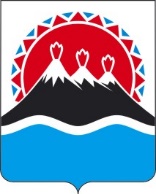 П О С Т А Н О В Л Е Н И ЕПРАВИТЕЛЬСТВА  КАМЧАТСКОГО КРАЯ                   г. Петропавловск-КамчатскийВ соответствии с Законом Камчатского края от 25.03.2008 № 28 «О Порядке разграничения муниципального имущества между муниципальными образованиями в Камчатском крае»ПРАВИТЕЛЬСТВО ПОСТАНОВЛЯЕТ:Утвердить перечень имущества, передаваемого Карагинским муниципальным районом в муниципальную собственность сельского поселения «село Ивашка» в порядке разграничения муниципального имущества, согласно приложению к настоящему постановлению.Право муниципальной собственности на муниципальное имущество, передаваемое сельскому поселению «село Ивашка» в соответствии с настоящим постановлением, возникает со дня подписания передаточного акта о принятии имущества в муниципальную собственность сельского поселения «село Ивашка». Настоящее постановление вступает в силу после дня его официального опубликования.Приложение к постановлению                                                                                                                                                      Правительства Камчатского края                                                                                                                                                      от _______________№_________Переченьимущества, передаваемого Карагинским муниципальным районом в муниципальную собственность сельского поселения «село Ивашка» в порядке разграничения муниципального имущества[Дата регистрации]№[Номер документа]О разграничении имущества, находящегося в муниципальной собственности, между Карагинским муниципальным районом и сельским поселением «село Ивашка»Временно исполняющий обязанности Председателя Правительства - Первого вице-губернатора Камчатского края[горизонтальный штамп подписи 1]Е.А. Чекин№ п/пПолное наименование организации, на балансе которой находится предлагаемое к передаче имуществоАдрес местонахождения организации, на балансе которой находится предлагаемое к передаче имуществоНаименование имуществаАдресместонахожденияимуществаИндивидуализирующие характеристики имуществаПункт ____части ____статьи 50Федерального закона от 06.10.2003 
№ 131-ФЗ 12345671Жилое помещениеКамчатский край, Карагинский район, с. Ивашка, ул. Речная, д. 20, кв. 10-11кадастровый номер 82:02:000012:397, площадь 70,6 кв.мп. 1 ч.12Жилое помещениеКамчатский край, Карагинский район, с. Ивашка, ул. Левченко, д. 33, кв. 11кадастровый номер 82:02:000012:506, площадь 40,4 кв.мп. 1 ч.13Жилое помещениеКамчатский край, Карагинский район, с. Ивашка, ул. Левченко, д. 33, кв. 10кадастровый номер 82:02:000012:508, площадь 31,1 кв.мп. 1 ч.1